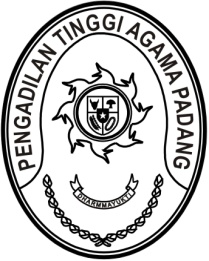 Nomor	: W3-A/        /OT.01.1/12/2022              Padang, 6 Desember 2022Lamp	: -Perihal	:	Undangan Yth. Panitera;Panitera Muda;Kepala Bagian;Kepala Sub Bagian;Analis Perencanaan Evaluasi dan PelaporanPengadilan Tinggi Agama PadangAssalammu’alaikum Wr.WbBersama ini kami mengundang Saudara untuk mengikuti Rapat yang akan dilaksanakan pada:Hari/Tanggal	: Rabu / 7 Desember 2022Jam	: 08.00 WIB s.d. selesai Tempat	: Ruang Rapat Pimpinan Pengadilan Tinggi Agama PadangAgenda	: 1. Penyusunan Anggaran Tahun Anggaran 2024	2. Tindaklanjut LHE SAKIP 2021	3. Langkah-langkah Akhir Tahun 	4. Lain-lain yang Dirasa PerluDemikianlah undangan ini disampaikan, atas kehadirannya kami ucapkan terima kasih.Wassalam,
Sekretaris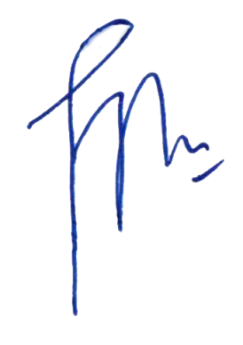 Drs. H. Idris Latif, S.H, M.HNIP. 196404101993031002